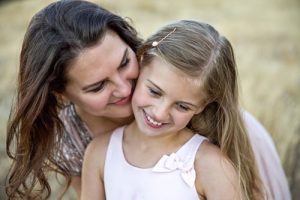 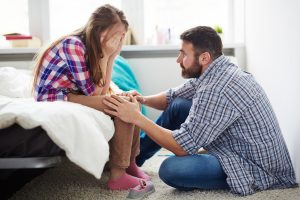 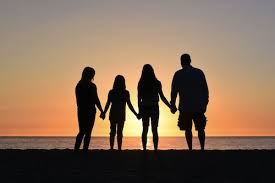 Northern Michigan Psychiatric Services and                                                                                                           The Mindfulness Center of Northern Michigan are pleased to be offering…Mindful ParentingMonday October 4th, 11th, 18th and 25th 5:30pm – 7:00pm934 S. Garfield Rd Traverse City – Heritage Square                                                                                               $425/couple                                                                                                                  $245/single parentRegister Online              www.mindfulnesstc.com  *Vaccinations are required for this in-person class                                                                                                              For more information contact 231-935-0355